Узнайте о сумме, накопленной на капремонт, не выходя из домаВ Интернете создан ресурс, позволяющий собственникам многоквартирных домов контролировать сумму накоплений на капитальный ремонт общего имущества многоквартирных домов. Данные по Оренбургской области обновлены 4 марта 2015 года.Здесь же расписано, до какого срока должны быть проведены работы по капитальному ремонту в соответствии с региональной программой, технические характеристики дома, и впоследствии – отчеты о проделанной работе. Для этого нужно зайти на сайт Реформа ЖКХ: www.reformagkh.ruВ строке «Найти свой дом» вписатьОренбургская область, название населенного пункта и адрес;выбрать раздел «Капитальный ремонт»и нажать «Поиск» (как показано на иллюстрации): 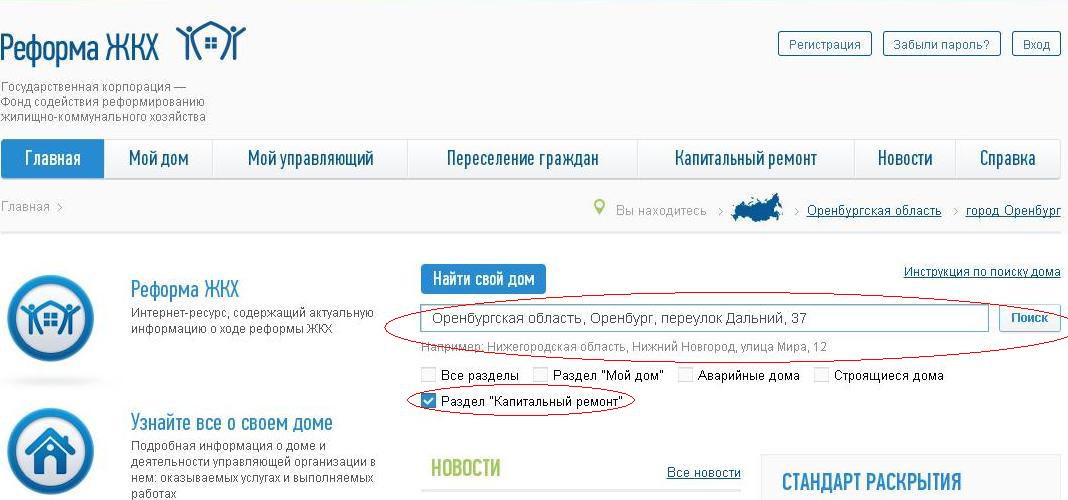 